пос. Курский место расположение контейнеров для ТБО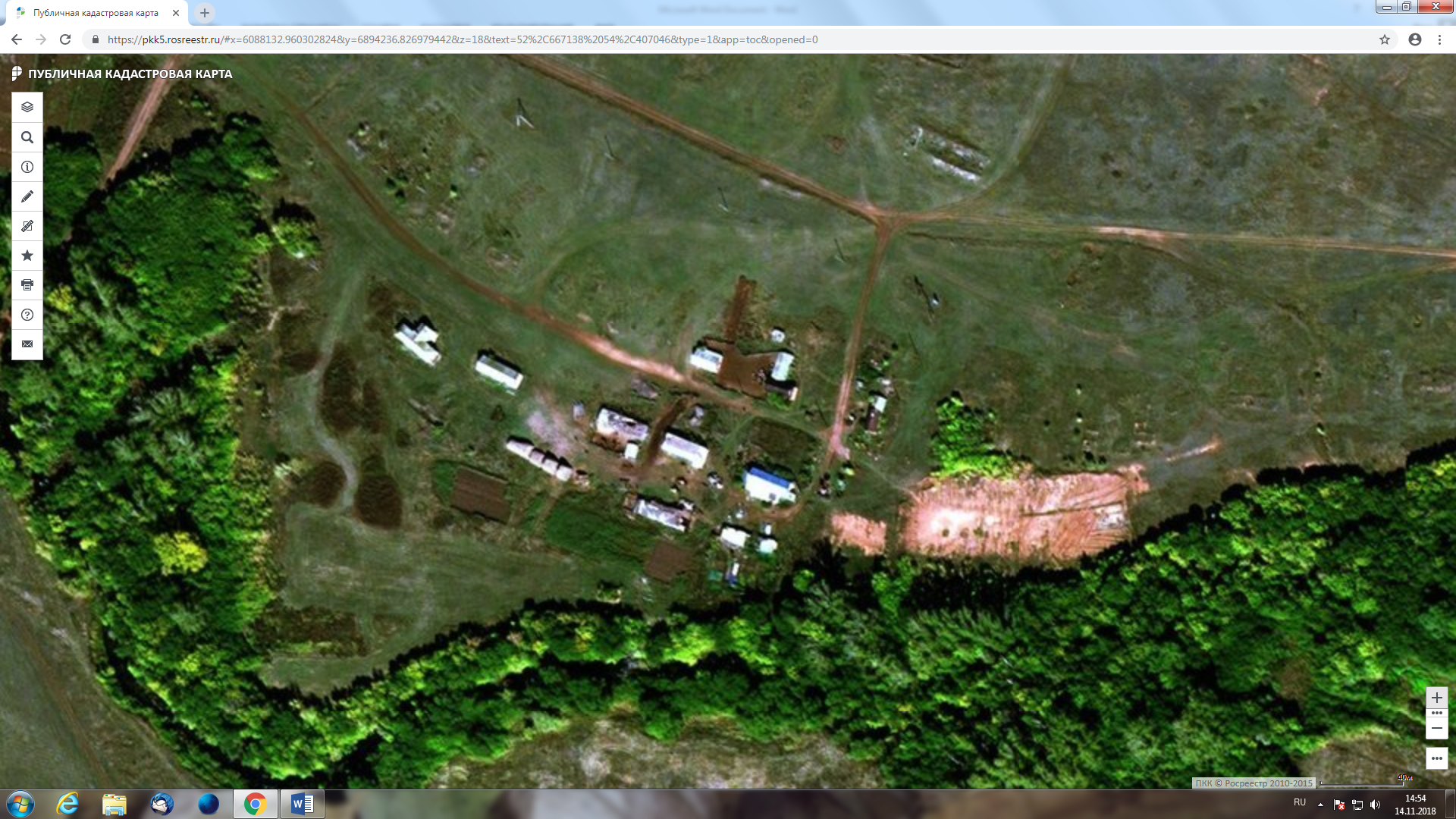       Ул. Садовая дом №8-1